Тема урока: «Суффикс. Образование новых слов при помощи суффиксов».Учебник: русский язык Л.Ф. Климанова, Т.В. Бабушкина 3 класс.Цель урока:  изучить  способ образования новых слов с помощью суффикса, научиться выделять суффикс в словах.Планируемые результаты: научиться образовывать слова с помощью суффиксов.  Развивать навык выделять суффикс графически.  Прививать аккуратность, навыки  работы в паре.Этапы урока.1 Мотивация к учебной деятельности.Ёжик, ежиха и ежонок
В лавку зашли, чтоб купить одежонок.
Жаль, одежонки ежам не достались,
Лишь рукавички на полках остались.2. Актуализация знаний и фиксирование затруднений.. - От какого слова образованы слова ёжик, ежиха, ежонок?-С помощью какой части слова еж  превратился в ежика, ежиху и ежонка? -Что такое суффикс? Как найти в слове суффикс?  - Какие значения придали каждый из этих суффиксов словам? - Как вы думаете, о чем мы сегодня поговорим на уроке? - Какова цель урока? Ставят цели, формируют (уточняют) тему урока. Итак, тема урока:    «Суффикс. Образование новых слов при помощи суффиксов».Суффикс - это значимая часть слова, которая стоит после корня и служит для образования слов. Что надо сделать, чтобы выделить суффикс?Чтобы найти в слове суффикс, надо подобрать однокоренные слова без суффикса или с другими суффиксами. 4. Построение проекта выхода из затруднения Организация учащихся по исследованию проблемной ситуации. Откройте учебник на стр.109, найдите упражнение 191. Прочитайте задание. Выполните его. - Какое значение придают словам эти суффиксы. Прочитайте правило на стр. 109.5.Реализация проекта. Подключение цифрового ресурса.С помощью правила составим алгоритм выделения суффикса в слове- Каким будет первый шаг?  (Надо подобрать однокоренные слова).- Второй шаг?  (Определить корень, окончание).- Третий шаг?  (Найти суффикс после корня, но перед окончанием.).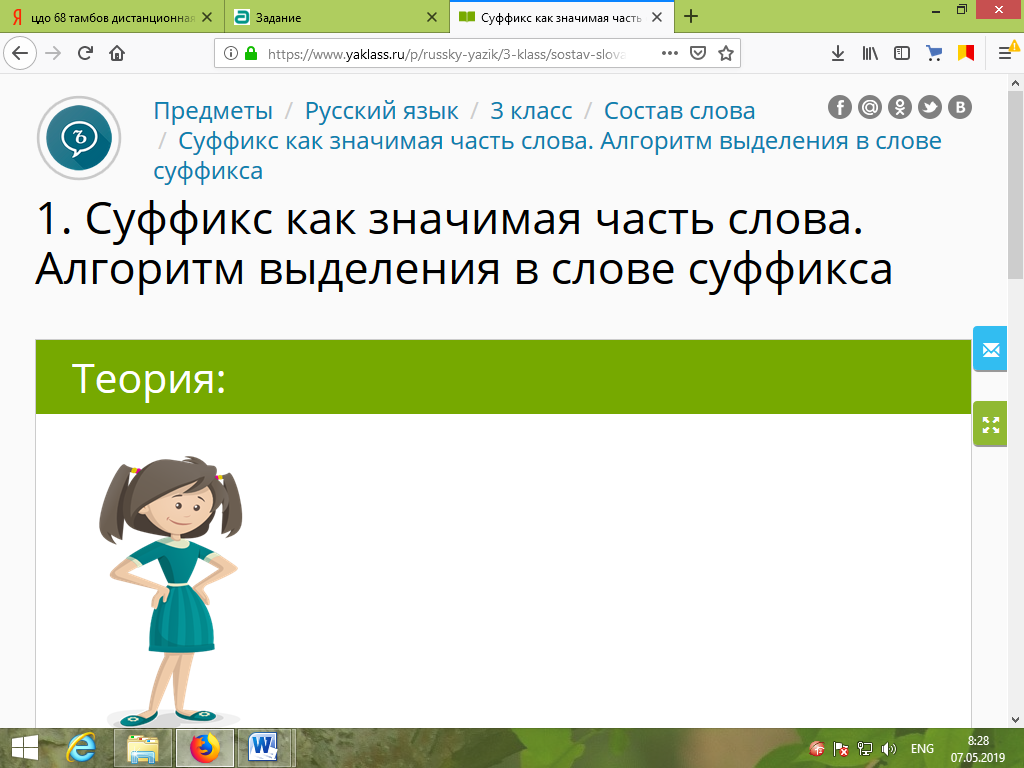 - С помощью нашего алгоритма определите, есть ли в словах  ножка и глаза суффикс?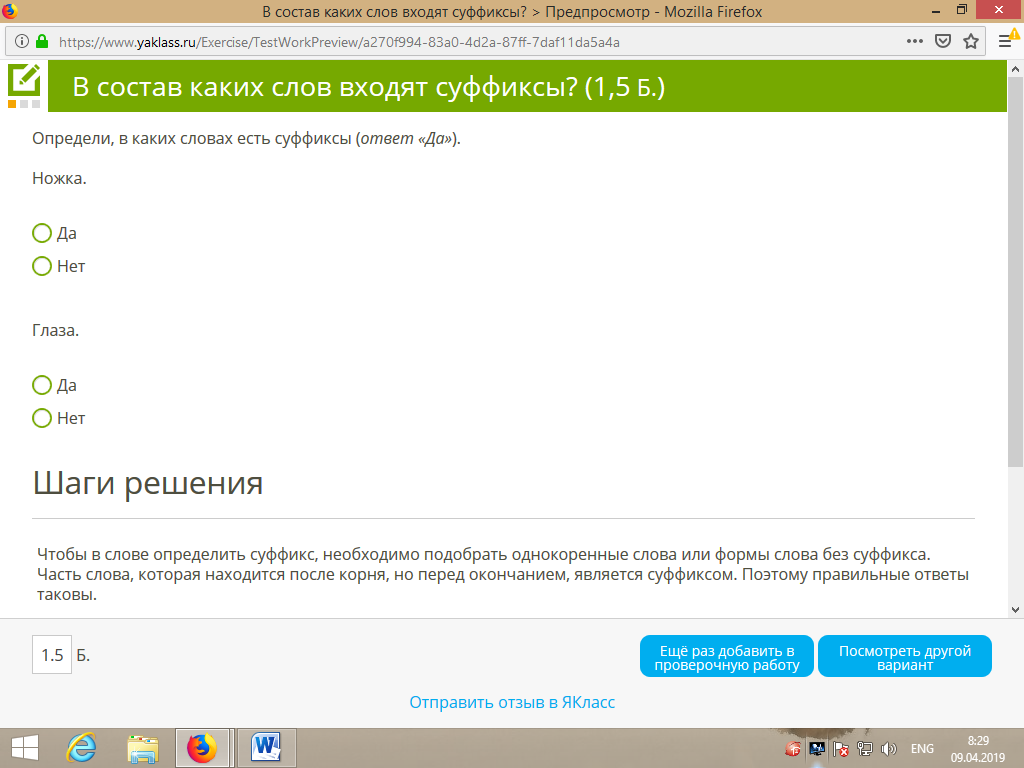 6. Физминутка.  - Если я назову слово, которому суффикс придает увеличительное значение, вы поднимаете руки вверх и потянитесь. Если я назову слово, которому суффикс придает оттенок неполноты качества, вы присядете.Злющий, мелковатый, сладковатый, большущий, лапища, хитрющий, красноватый, кругловатый, ножища, голубоватый, островатый.Самостоятельная работа с проверкой. - Определите, есть ли суффикс в словах забор- заборы?- Есть ли суффикс в словах конь- кони?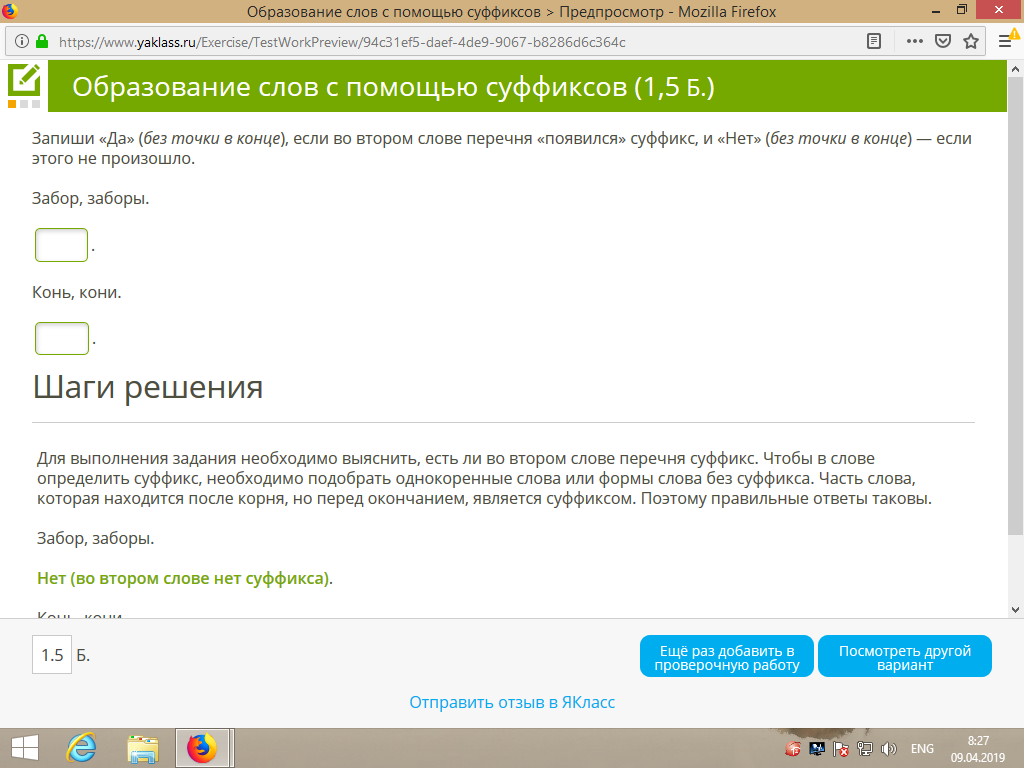 8.Включение в систему знаний и повторение.Работа в парах.- Выполните задание: определите, в каком ряду во всех словах есть суффикс.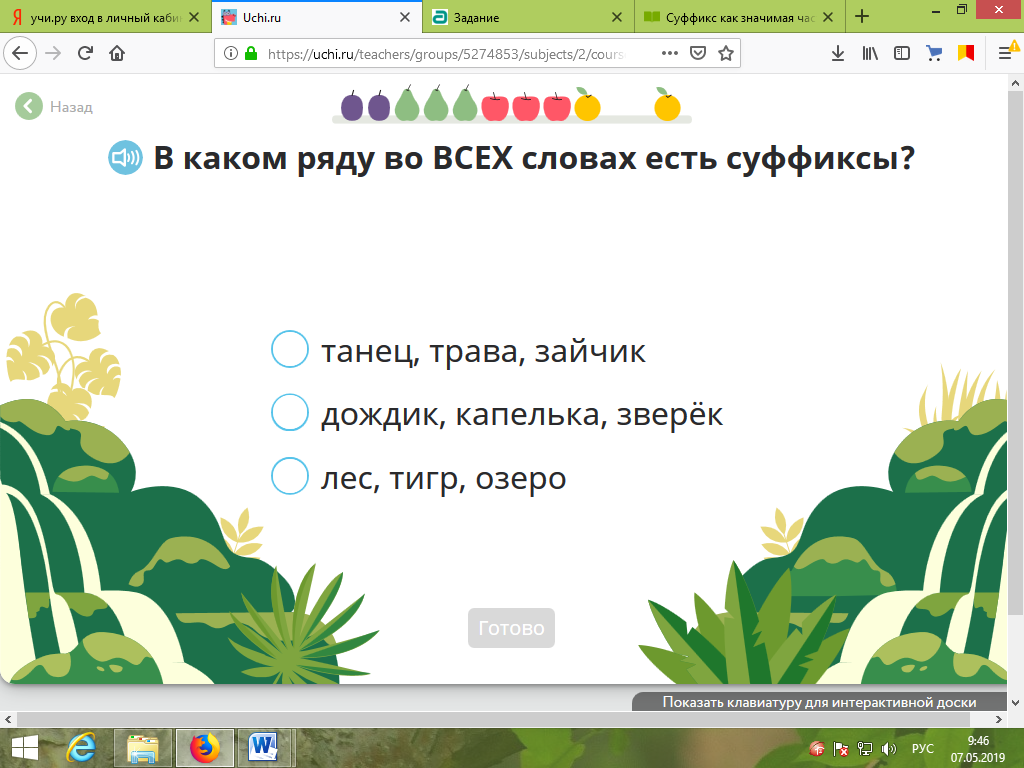 Проверьте свои ответы.- Выполните задание: образуй новые слова с помощью суффиксов.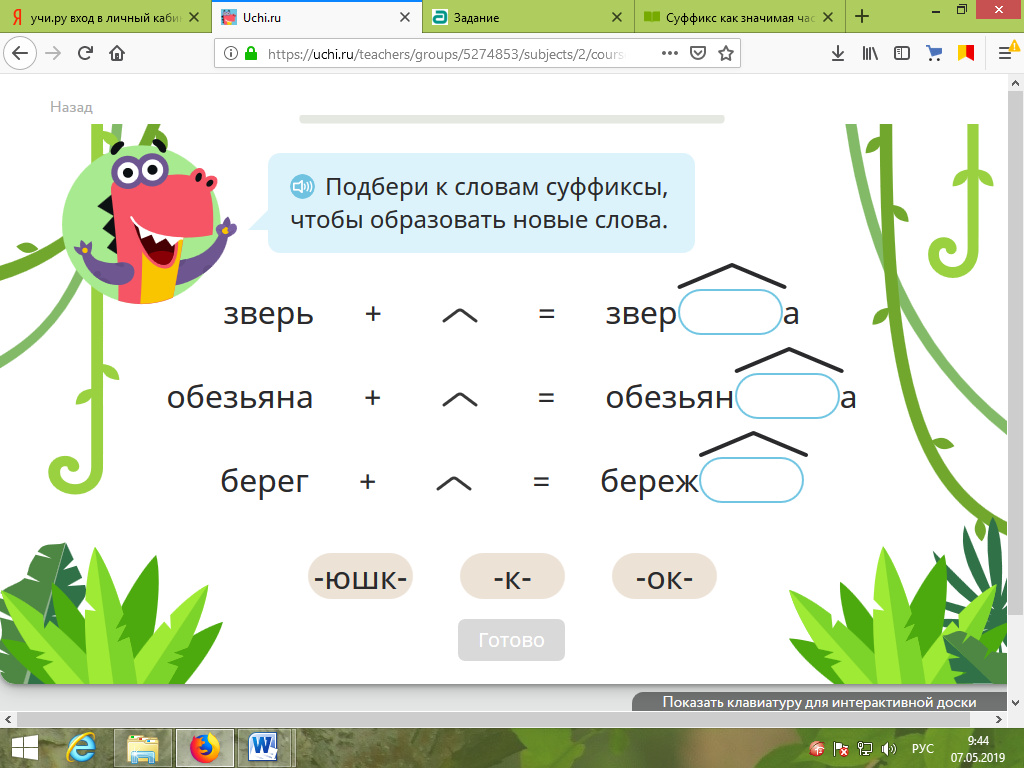 Проверьте свои ответы.9. Рефлексия учебной деятельности.Итог урока: Чему учились сегодня на уроке? Для чего нам понадобятся полученные знания и умения?Выставление итоговой отметки за урок по результатам суммарной самооценки на разных этапах урока.Дети выставляют итоговую отметку на полученный треугольник и прикрепляют на пьедестал почета согласно выбранному уровню.